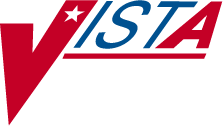 INPATIENT MEDICATIONSTECHNICAL MANUAL/ SECURITY GUIDEVersion 5.0December 1997(Revised February 2011)Department of Veterans Affairs Product Development Revision History	Each time this manual is updated, the Title Page lists the new revised date and this page describes the changes. If the Revised Pages column lists “All,” replace the existing manual with the reissued manual. If the Revised Pages column lists individual entries (e.g., 25, 32), either update the existing manual with the Change Pages Document or print the entire new manual.PrefaceThis technical manual is written for the Information Resources Management Service (IRMS) Chief/Site Manager and the Automated Data Processing Application Coordinator (ADPAC) for implementation and installation of the Inpatient Medications package. The main text of the manual outlines routine descriptions, file list, site configuration issues, variables, resource requirements, and package security.(This page included for two-sided copying.)Table of ContentsIntroduction	1Implementation and Maintenance	3Installation	3Inpatient Parameters	3Fields from the PHARMACY SYSTEM File (#59.7)	4Fields from the INPATIENT WARD PARAMETERS File (#59.6)	6Fields from the INPATIENT USER PARAMETERS File (#53.45)	9Fields from the IV ROOM File (#59.5)	10Fields from the CLINIC DEFINITION File (#53.46)	14Package Security	15Option Security Keys	15File Security	16File List	17Unit Dose File Diagram	18IV File Diagram	19Routines	21Descriptions	21Callable Routines	24Routine Mapping	24Do Not Map	24Mapping Highly Recommended	25Mapping Recommended	25Deleting Inpatient Routines	26Templates	27Print Templates	27Input Templates	27List Templates	29Exported Options	31Stand-alone Options	31Top-level Menus	31Menu Assignment	31Menu Placement	31Options	32Data Archiving and Purging	41Archiving	41Purging	41Unit Dose Auto Purging	41IV Auto Purging	41Unit Dose Manual Purging – Temporarily Unavailable	42IV Manual Purging – Temporarily Unavailable	43Inpatient Medications and CPRS	45Installation of the Protocols for CPRS	45Converting	45Order Conversion	45Pick List Conversion	46Order Set Conversion	46Verification Data Conversion	46Protocol Descriptions	47Health Level Seven (HL7) Messaging	51HL7 Ordering Fields	51Order Event Messages	56Special Escaping Characters	66STAT, ASAP, and NOW Order Notification	66PSJ STAT NOW PENDING ORDER Mail Group	67PSJ STAT NOW ACTIVE ORDER Mail Group	68Adding a Remote Member as a Subscriber	69Setting Up Ward-Specific Mail Groups	69Inpatient Medications and BCMA	69API Exchange	69Med Order Button	70Interfacing with the Bar Code Label Printer	73Hardware Set Up	73Software Set Up	73Zebra Printers	73Dot Matrix and Laser Printers	75Printed Bar Code IV Label Sample	76Interfacing with the ATC	77Pharmacy Set Up	77Drug Set Up	77Ward Group Set Up	77Hardware Set Up	78Device File Example	78MUX Table Example	78DECServer Examples	79Wiring for CXA16 Card	79ATC-HPS Configuration Set Up	80Common Problems	81Resource Requirements	83Hardware	83Disk Space	83Routines	83Data	83Journaling Globals	83Translating Globals	84Nightly Background Jobs	84Queuing and Printing across CPUs	84External Relationships	85Packages Needed to Run Inpatient Medications	85Unit Dose Medications and Ward Stock	85Unit Dose Medications and Drug Accountability	85Calls Made by Inpatient Medications	86Introduction to Integration Agreements and Entry Points	86Internal Relationships	100Internal Calls and Variables	100Package-Wide Variables	103Inpatient Sign-on Variables	103Standard Variables Used Throughout the Package	105IV Sign-on Variables	107Variables	108On-line Documentation	110On-line Help	110Printing Data Dictionaries	110Additional Information	112SAC Exemptions	112IV Ward List	112IV Manufacturing List	113IV Suspense List	114Unit Dose “Defaults”	117Order Start Date/Time Calculation	117Stop Date/Time: Calculation	118Patient’s Default Stop Date/Time	119Pick List Wall	120Glossary	122Appendix A: Inpatient Medication Orders for Outpatients–Phase I & II and Inpatient Medication Reqs for SFG IRA–Phase II	136Introduction	136Inpatient Medication Orders for Outpatients – Phase I & II	137Inpatient Medications V. 5.0	137Order Entry Results Reporting V. 3.0 (CPRS)	139Scheduling V. 5.3	141Inpatient Medication Requirements for SFG IRA – Phase II	142Inpatient Medications V. 5.0 and Pharmacy Data Management V. 1.0	142Order Entry Results Reporting V. 3.0 (CPRS)	143Installation	144Overview	144Post-Installation Setup	144*- Fields marked with an asterisk require special escaping characters in order to send and receive the correct data contained in an HL7 message. See Special Escaping Characters for details.**-RXC Segment Field 5 “Additive Frequency” only applies for additives to specify IV bag information.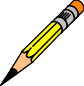 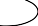 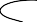 Note: The following are definitions of some of the data fields under the FIELD NAME column.SENDING APPLICATION is the name of the VistA package generating the message; RECEIVING APPLICATION is the name of the VistA package that is the intended recipient of the message. SENDING FACILITY and RECEIVING FACILITY are the station numbers.PATIENT ID is the patient IEN in the PATIENT file (#2).Front Door - IV FluidsIV fluid orders use a RXC segment to contain information about solutions and additives. Therefore, a special code is sent in a RXO segment;1 to identify the order as an IV order (PS- 1^IV Order^99OTH). Since RXC segments are used, the give fields in a RXO segment are unnecessary.62		Inpatient Medications V. 5.0	February 2011 Technical Manual/Security GuidePSJ*5*226Example:	POTASSIUM CHLORIDE INJ,SOLN FOR IV ORDERS 125 MEQ in SODIUM INJ,SOLN FOR IV ORDERS 1000 ml 100 ml/hrNew Order CPRS ContinuousMSH|^~\&|ORDER ENTRY|13000|PHARMACY|13000|20080304170 224-0600||ORMPID|||750||PSJPATIENT,TESTPAT-FIVEPV1||I|5||||||||||||||||||||||||||||||||||||||||| ORC|NW|12615;1^OR|||||^^^^^R||200803041702-0600|11884||11884|||20080304170224-0600|I^POLICY^99ORN^^^RXO|^^^PS-1^IV^99OTH|333 ml/hr RXR|^^^14^INTRAVENOUS^99PSRRXC|B|^^^196^DEXTROSE INJ,SOLN ^99PSP|50|^^^PSIV-1^ML^99OTHRXC|A|^^^435^MORPHINE INJ ^99PSP|33|^^^PSIV-1^ML^99OT HZRX||I|N|||CNew Order CPRS IntermittentMSH|^~\&|ORDER ENTRY|13000|PHARMACY|13000|20080304170 224-0600||ORMPID|||750||PSJPATIENT,TESTPAT-FIVEPV1||I|5||||||||||||||||||||||||||||||||||||||||| ORC|NW|12616;1^OR|||||^BID&01-13^^^^R||200803041702-0 600|11884||11884|||20080304170224-0600|I^POLICY^99ORN^^^RXO|^^^PS-1^IV^99OTH| RXR|^^^15^INTRAMUSCULAR^99PSRRXC|B|^^^196^DEXTROSE INJ,SOLN ^99PSP|500|^^^PSIV-1^M L^99OTHRXC|A|^^^281^FUROSEMIDE INJ,SOLN ^99PSP|33|^^^PSIV-4^ MG^99OTHZRX||I|N|||IFebruary 2011	Inpatient Medications V. 5.0	63Technical Manual/Security Guide PSJ*5*226Back Door - IV Fluids64		Inpatient Medications V. 5.0	February 2011 Technical Manual/Security GuidePSJ*5*226Example:	POTASSIUM CHLORIDE INJ,SOLN FOR IV ORDERS 125 MEQ in SODIUM INJ,SOLN FOR IV ORDERS 1000 ml 100 ml/hrNew Order ContinuousMSH|^~\&|PHARMACY|500|||||ORM||||||||| PID|||750||PSJPATIENT,TESTPAT-FIVE||||||||||||||||| PV1||I|5^||||||||||||||||3351||||||||||||||||||||||||||||||| ORC|SC|12619^OR|46V^PS||CM||^&^^^^^||200803041719-0600|11884^PROVIDER,INPATIENT||11884^PROVIDER,INPATIENT|||200803041900-0600|W^Written^99ORN^^^|| RXO|^^^435^MORPHINE INJ^99PSP|||||||||||||||| RXE|^&^^200803041900-0600^200803100000-0600^|||||||||||||11884^PROVIDER,INPATIENT^99NP|||||||^^99PSA^^^||300|^^^^ml/hr^PSU||RXC|A|^^^435^MORPHINE^99PSP|20|^^^PSIV-1^ML^99OTH|1,3||||||||||||||||||| RXC|B|^^^196^DEXTROSE^99PSP|1000|^^^PSIV-1^ML^99OTH|||||||||||||||||||| RXR|^^^14^INTRAVENOUS^99PSR||| ZRX||W|N||11884^PROVIDER,INPATIENT^99NP|CNew Order IntermittentMSH|^~\&|PHARMACY|500|||||ORM||||||||| PID|||750||PSJPATIENT,TESTPAT-FIVE||||||||||||||||| PV1||I|5^||||||||||||||||3351|||||||||||||||||||||||||||||||ORC|SC|12620^OR|47V^PS||CM||^Q4H&01-05-09-13-17-21^^^^^||200803041721- 0600|11884^PROVIDER,INPATIENT||11884^PROVIDER,INPATIENT|||200803041700-0600|W^Written^99ORN^^^||RXO|^^^281^FUROSEMIDE INJ,SOLN^99PSP|||||||||||||||| RXE|^Q4H&01-05-09-13-17-21^^200803041700-0600^2008030 60000-0600^|||||||||||||11884^PROVIDER,INPATIENT^99NP|||||||^01-05-09-13-17-21^99PSA^^^||INFUSE OVER 300 MINUTES||| RXC|A|^^^281^FUROSEMIDE^99PSP|250|^^^PSIV-4^MG^99OTH|1,3||||||||||||||||||| RXC|B|^^^196^DEXTROSE^99PSP|1000|^^^PSIV-1^ML^99OTH||||||||||||||||||||RXR|^^^160^IV PIGGYBACK^99PSR||| ZRX||W|N||11884^PROVIDER,INPATIENT^99NP|IFebruary 2011	Inpatient Medications V. 5.0	65Technical Manual/Security Guide PSJ*5*226DateRevised PagesPatch NumberDescription02/11i, 53 62,64, 65PSJ*5*226Added to RXC section Field 5, “Additive Frequency” in HL7 Ordering Fields; updated Front Door – IV Fluids table with Field 5; updated Back Door – IV Fluids table with Field 5; updated example.REDACTED06/10i, 22-23PSJ*5*113Added routine PSGSICH1.REDACTED02/10i, 23PSJ*5*214Added PSJQUTIL to the routine list in Section 5.1 for Patients on Specific Drug(s) Multidivisional Enhancements Project.REDACTED12/0922-23PSJ*5*222Added routine PSGOEF2.REDACTED08/08vi, 23, 51-53, 57-58,60-61, 63,65, 65a-65bPSJ*5*134Parameters for escaping special characters added. New HL7 messages added. New routines added. HL7 order fields table contains an asterisk for each field that has special escaping characters.REDACTED02/0774-76PSJ*5*178MED ROUTE now appears in larger font on IV labels from the Zebra bar code printer. Med ROUTE now prints on the IV labels for bar-code enabled printers, and it prints in larger font than surrounding text.REDACTED09/0623, 94PSJ*5*172Encapsulation Cycle II project: Added PSJ53P1 to the Routine List in Section 5.1. Added DBIA 4537 to DBIA list. Changed the date on the Title Page to December 1997.REDACTED05/06v-viii 8a-8b 66-68bPSJ*5*154In Section 2.2.2 Added “PRIORITIES FOR NOTIFICATION”field.In Section 9.5, made correction to include the priority of ASAP in notifications. Added information regarding the three notificationsDateRevised PagesPatch NumberDescriptionparameters.REDACTED12/200523PSJ*5*146Remote Data Interoperability (RDI) Project: Added PSJLMUT2 to the Routine List in Section 5.1.REDACTED11/2005AllPSJ*5*163Encapsulation Cycle II project: Added PSJ59P5 to the Routine List in Section 5.1. Added DBIA 4819 to DBIA list. Deleted DBIAs 172, 634, and 1882 from the DBIA list.Reissued entire document due to a page numbering issue. REDACTEDSEGSEQFIELD NAMEEXAMPLEHL7 TYPE{ RXC }1RX Component TypeBtable 1662Component Code*^^^4132^D5 WNS^99PSDcoded element3Component Amount1numeric4Component Units*^^^PSIV-1^ML^99OTHcoded element5Additive Frequency1, 3string{ OBX }1Set ID1set ID2Value TypeTXtable 1253Observation ID^^^38^Critical Drug-Druginteraction^99OCXcoded element5Observation ValueCritical drug-drug interaction Aspirin-Warfarinstring14Date/time of Observation199606130813timestamp16Observer10composite IDNTE1Set ID1set ID2Source of CommentPtable 1053CommentWorth the riskformatted textZRX1Previous Order #2355numeric2Nature of OrderWset of codes3Reason Order CreatedNset of codes4RoutingWset of codes5Current User*DUZ^NAME^99NPcomposite ID6IV IdentifierIVstringZSC1Service ConnectedSCcoded element}ActionRequest from OE/RRPharmacy acceptsPharmacy rejectsProtocolOR EVSEND PSPS EVSEND ORPS EVSEND OROrder ControlNW (new order)XO (changed order)OK (accepted)XR (new order)UA (unable to accept)UX (unable to change)HL7 FieldsMSH: 1,2,3,4,5,6,7,9PID: 3,5PV1: 2,3ORC: 1,2,7,9,10,12,15,16RXO: 1,2NTE: 1,2,3RXC: 1,2,3,4, 5OBX: 1,2,3,5,14,16ZRX: 1,2,3MSH: 1,2,3,4,9PID: 3,5PV1: 2,3ORC: 1,2,3,5MSH: 1,2,3,4,9PID: 3,5PV1: 2,3ORC: 1,2,3,12,15,16ProtocolOR EVSEND PSOR EVSEND PSOR EVSEND PSOrder ControlZV (verified)ZV (verified)ZV (verified)HL7 FieldsMSH: 1,2,3,4,5,6,7,9PID: 3,5PV1: 2,3ORC: 1,2,3,11,15There is no return event.ProtocolOR EVSEND PSPS EVSEND ORPS EVSEND OROrder ControlCA (cancel)DC (discontinue) HD (hold)RL (release)SS (send status)CR (canceled)DR (discontinued) HR (held)OR (released)SC (status update)UC (unable to cancel) UD (unable to dc) UH (unable to hold)UR (unable to release) DE (data errors)HL7 FieldsMSH: 1,2,3,4,5,6,7,9PID: 3,5PV1: 2,3ORC: 1,2,3,10,12,15,16MSH: 1,2,3,4,9PID: 3,5PV1: 2,3ORC: 1,2,3,5MSH: 1,2,3,4,9PID: 3,5PV1: 2,3ORC: 1,2,3,16ActionEvent from PharmacyOE/RR acceptsOE/RR rejectsProtocolPS EVSEND OROR EVSEND PSOR EVSEND PSOrder ControlSN (send number)ZC (conversion)NA (number assigned)DE (data errors)HL7 FieldsMSH: 1,2,3,4,9PID: 3,5PV1: 2,3ORC: 1,3,5,9,10,12,15,16RXE: 1,23,24RXC: 1,2,3,4, 5ZRX: 1,2,3,5,6MSH: 1,2,3,4,5,6,7,9PID: 3,5PV1: 2,3ORC: 1,2,3MSH: 1,2,3,4,5,6,7,9PID: 3,5ORC: 1,2,3,16ProtocolPS EVSEND OROR EVSEND PSOrder ControlSC (finished)XX (order changed)DE (data errors)HL7 FieldsMSH: 1,2,3,4,9PID: 3,5PV1: 2,3ORC: 1,2,3,5,9,10,12,15,16RXE: 1,23,24NTE: 1,2,3RXC: 1,2,3,4, 5ZRX: 1,2,3,5,6There is no return event. OE/RR must accept the instruction from Pharmacy.MSH: 1,2,3,4,5,6,7,9PID: 3,5ORC: 1,2,3,16ProtocolPS EVSEND OROR EVSEND PSOrder ControlOC (cancel)OD (discontinue) OH (hold)OR (release)SC (status change)DE (data errors)HL7 FieldsMSH: 1,2,3,4,9PID: 3,5PV1: 2,3ORC: 1,2,3,5,9,10,12,15,16RXE: 1ZRX: 2,5There is no return event. OE/RR must accept the instruction from Pharmacy.MSH: 1,2,3,4,5,6,7,9PID: 3,5ORC: 1,2,3,16